Приложение № 7 к Соглашению о предоставлении комплексных услуг№ __________  от _______________ г.   Подпись Заявителя:АНО «Центр поддержки экспорта»610020, РФ, г. Киров, Динамовский проезд, д. 4, офис 201Телефон:   +7 (8332) 21-24-30E-mail:  vcpe@mail.ruСайт:  www.exportkirov.ruАНО «Центр поддержки экспорта»610020, РФ, г. Киров, Динамовский проезд, д. 4, офис 201Телефон:   +7 (8332) 21-24-30E-mail:  vcpe@mail.ruСайт:  www.exportkirov.ruАНО «Центр поддержки экспорта»610020, РФ, г. Киров, Динамовский проезд, д. 4, офис 201Телефон:   +7 (8332) 21-24-30E-mail:  vcpe@mail.ruСайт:  www.exportkirov.ruАнкета-заявлениена оказание услуги (организация участия в выставочно-ярмарочных мероприятиях)Анкета-заявлениена оказание услуги (организация участия в выставочно-ярмарочных мероприятиях)Анкета-заявлениена оказание услуги (организация участия в выставочно-ярмарочных мероприятиях)Анкета-заявлениена оказание услуги (организация участия в выставочно-ярмарочных мероприятиях)Анкета-заявлениена оказание услуги (организация участия в выставочно-ярмарочных мероприятиях)1. Наименование комплексной услуги:Комплексная услуга по организации участия Субъектов малого и среднего предпринимательства в выставочно-ярмарочных мероприятиях на территории Российской Федерации и за пределами территории Российской Федерации: а) подбор международного отраслевого выставочно-ярмарочного мероприятия для участия Субъекта МСП;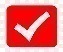  б) формирование или актуализацию коммерческого предложения Субъекту МСП для иностранных покупателей;в) подготовка для Субъекта МСП презентационных материалов в электронном виде и их перевод на английский язык и (или) язык потенциальных иностранных покупателей;г) содействие в создании на иностранном языке и (или) модернизации уже существующего сайта Субъекта МСП в информационно-телекоммуникационной сети «Интернет», содержащего контактную информацию о таком субъекте, а также информацию о производимых им товарах (выполняемых работах, оказываемых услугах) на иностранном языке (софинансирование не менее 20% Субъектом МСП);д) подготовка сувенирной продукции с логотипами Субъекта МСП - участника международных выставочно-ярмарочных мероприятий на территории Российской Федерации и за пределами территории Российской Федерации, включая ручки, карандаши, флеш-накопители; е) аренда выставочных площадей не менее 4 (четырех) квадратных метров и оборудования для коллективного и (или) индивидуального стенда;ж) застройка и сопровождение коллективного и (или) индивидуального стенда, в том числе включая разработку дизайн-проекта выставочного стенда, аккредитацию застройщика, изготовление конструкционных элементов стенда, транспортировку конструкционных элементов и материалов, монтаж, создание и демонтаж временной выставочной инфраструктуры стенда, оформление и оснащение стенда, включая аренду необходимого оборудования и мебели, другое; з) организация доставки выставочных образцов, в том числе затраты на их таможенное оформление и страхование (не применяется для международных мероприятий, проводимых на территории Российской Федерации);и) поиск и подбор для Субъекта МСП - участника международных выставочно-ярмарочных мероприятий на территории Российской Федерации и за пределами территории Российской Федерации потенциальных иностранных покупателей из числа зарегистрированных на международных выставочно-ярмарочных мероприятиях на территории Российской Федерации и за пределами территории Российской Федерации;к) аренда площадей для обеспечения деловых мероприятий, включая аренду переговорного комплекса в рамках выставочно-ярмарочного мероприятия для проведения переговоров;л) оплата регистрационных сборов за представителей Субъекта МСП;м) техническое и лингвистическое сопровождение переговоров в рамках выставочно-ярмарочного мероприятия, в том числе организацию последовательного перевода для участников из расчета не менее чем 1 (один) переводчик для 3 (трех) Субъектов МСП;н) перевозка участников автомобильным транспортом (кроме такси) и (или) железнодорожным транспортом от места прибытия в иностранное государство до места размещения и от места размещения к месту проведения мероприятия и обратно.Комплексная услуга по организации участия Субъектов малого и среднего предпринимательства в выставочно-ярмарочных мероприятиях на территории Российской Федерации и за пределами территории Российской Федерации: а) подбор международного отраслевого выставочно-ярмарочного мероприятия для участия Субъекта МСП; б) формирование или актуализацию коммерческого предложения Субъекту МСП для иностранных покупателей;в) подготовка для Субъекта МСП презентационных материалов в электронном виде и их перевод на английский язык и (или) язык потенциальных иностранных покупателей;г) содействие в создании на иностранном языке и (или) модернизации уже существующего сайта Субъекта МСП в информационно-телекоммуникационной сети «Интернет», содержащего контактную информацию о таком субъекте, а также информацию о производимых им товарах (выполняемых работах, оказываемых услугах) на иностранном языке (софинансирование не менее 20% Субъектом МСП);д) подготовка сувенирной продукции с логотипами Субъекта МСП - участника международных выставочно-ярмарочных мероприятий на территории Российской Федерации и за пределами территории Российской Федерации, включая ручки, карандаши, флеш-накопители; е) аренда выставочных площадей не менее 4 (четырех) квадратных метров и оборудования для коллективного и (или) индивидуального стенда;ж) застройка и сопровождение коллективного и (или) индивидуального стенда, в том числе включая разработку дизайн-проекта выставочного стенда, аккредитацию застройщика, изготовление конструкционных элементов стенда, транспортировку конструкционных элементов и материалов, монтаж, создание и демонтаж временной выставочной инфраструктуры стенда, оформление и оснащение стенда, включая аренду необходимого оборудования и мебели, другое; з) организация доставки выставочных образцов, в том числе затраты на их таможенное оформление и страхование (не применяется для международных мероприятий, проводимых на территории Российской Федерации);и) поиск и подбор для Субъекта МСП - участника международных выставочно-ярмарочных мероприятий на территории Российской Федерации и за пределами территории Российской Федерации потенциальных иностранных покупателей из числа зарегистрированных на международных выставочно-ярмарочных мероприятиях на территории Российской Федерации и за пределами территории Российской Федерации;к) аренда площадей для обеспечения деловых мероприятий, включая аренду переговорного комплекса в рамках выставочно-ярмарочного мероприятия для проведения переговоров;л) оплата регистрационных сборов за представителей Субъекта МСП;м) техническое и лингвистическое сопровождение переговоров в рамках выставочно-ярмарочного мероприятия, в том числе организацию последовательного перевода для участников из расчета не менее чем 1 (один) переводчик для 3 (трех) Субъектов МСП;н) перевозка участников автомобильным транспортом (кроме такси) и (или) железнодорожным транспортом от места прибытия в иностранное государство до места размещения и от места размещения к месту проведения мероприятия и обратно.Комплексная услуга по организации участия Субъектов малого и среднего предпринимательства в выставочно-ярмарочных мероприятиях на территории Российской Федерации и за пределами территории Российской Федерации: а) подбор международного отраслевого выставочно-ярмарочного мероприятия для участия Субъекта МСП; б) формирование или актуализацию коммерческого предложения Субъекту МСП для иностранных покупателей;в) подготовка для Субъекта МСП презентационных материалов в электронном виде и их перевод на английский язык и (или) язык потенциальных иностранных покупателей;г) содействие в создании на иностранном языке и (или) модернизации уже существующего сайта Субъекта МСП в информационно-телекоммуникационной сети «Интернет», содержащего контактную информацию о таком субъекте, а также информацию о производимых им товарах (выполняемых работах, оказываемых услугах) на иностранном языке (софинансирование не менее 20% Субъектом МСП);д) подготовка сувенирной продукции с логотипами Субъекта МСП - участника международных выставочно-ярмарочных мероприятий на территории Российской Федерации и за пределами территории Российской Федерации, включая ручки, карандаши, флеш-накопители; е) аренда выставочных площадей не менее 4 (четырех) квадратных метров и оборудования для коллективного и (или) индивидуального стенда;ж) застройка и сопровождение коллективного и (или) индивидуального стенда, в том числе включая разработку дизайн-проекта выставочного стенда, аккредитацию застройщика, изготовление конструкционных элементов стенда, транспортировку конструкционных элементов и материалов, монтаж, создание и демонтаж временной выставочной инфраструктуры стенда, оформление и оснащение стенда, включая аренду необходимого оборудования и мебели, другое; з) организация доставки выставочных образцов, в том числе затраты на их таможенное оформление и страхование (не применяется для международных мероприятий, проводимых на территории Российской Федерации);и) поиск и подбор для Субъекта МСП - участника международных выставочно-ярмарочных мероприятий на территории Российской Федерации и за пределами территории Российской Федерации потенциальных иностранных покупателей из числа зарегистрированных на международных выставочно-ярмарочных мероприятиях на территории Российской Федерации и за пределами территории Российской Федерации;к) аренда площадей для обеспечения деловых мероприятий, включая аренду переговорного комплекса в рамках выставочно-ярмарочного мероприятия для проведения переговоров;л) оплата регистрационных сборов за представителей Субъекта МСП;м) техническое и лингвистическое сопровождение переговоров в рамках выставочно-ярмарочного мероприятия, в том числе организацию последовательного перевода для участников из расчета не менее чем 1 (один) переводчик для 3 (трех) Субъектов МСП;н) перевозка участников автомобильным транспортом (кроме такси) и (или) железнодорожным транспортом от места прибытия в иностранное государство до места размещения и от места размещения к месту проведения мероприятия и обратно.Комплексная услуга по организации участия Субъектов малого и среднего предпринимательства в выставочно-ярмарочных мероприятиях на территории Российской Федерации и за пределами территории Российской Федерации: а) подбор международного отраслевого выставочно-ярмарочного мероприятия для участия Субъекта МСП; б) формирование или актуализацию коммерческого предложения Субъекту МСП для иностранных покупателей;в) подготовка для Субъекта МСП презентационных материалов в электронном виде и их перевод на английский язык и (или) язык потенциальных иностранных покупателей;г) содействие в создании на иностранном языке и (или) модернизации уже существующего сайта Субъекта МСП в информационно-телекоммуникационной сети «Интернет», содержащего контактную информацию о таком субъекте, а также информацию о производимых им товарах (выполняемых работах, оказываемых услугах) на иностранном языке (софинансирование не менее 20% Субъектом МСП);д) подготовка сувенирной продукции с логотипами Субъекта МСП - участника международных выставочно-ярмарочных мероприятий на территории Российской Федерации и за пределами территории Российской Федерации, включая ручки, карандаши, флеш-накопители; е) аренда выставочных площадей не менее 4 (четырех) квадратных метров и оборудования для коллективного и (или) индивидуального стенда;ж) застройка и сопровождение коллективного и (или) индивидуального стенда, в том числе включая разработку дизайн-проекта выставочного стенда, аккредитацию застройщика, изготовление конструкционных элементов стенда, транспортировку конструкционных элементов и материалов, монтаж, создание и демонтаж временной выставочной инфраструктуры стенда, оформление и оснащение стенда, включая аренду необходимого оборудования и мебели, другое; з) организация доставки выставочных образцов, в том числе затраты на их таможенное оформление и страхование (не применяется для международных мероприятий, проводимых на территории Российской Федерации);и) поиск и подбор для Субъекта МСП - участника международных выставочно-ярмарочных мероприятий на территории Российской Федерации и за пределами территории Российской Федерации потенциальных иностранных покупателей из числа зарегистрированных на международных выставочно-ярмарочных мероприятиях на территории Российской Федерации и за пределами территории Российской Федерации;к) аренда площадей для обеспечения деловых мероприятий, включая аренду переговорного комплекса в рамках выставочно-ярмарочного мероприятия для проведения переговоров;л) оплата регистрационных сборов за представителей Субъекта МСП;м) техническое и лингвистическое сопровождение переговоров в рамках выставочно-ярмарочного мероприятия, в том числе организацию последовательного перевода для участников из расчета не менее чем 1 (один) переводчик для 3 (трех) Субъектов МСП;н) перевозка участников автомобильным транспортом (кроме такси) и (или) железнодорожным транспортом от места прибытия в иностранное государство до места размещения и от места размещения к месту проведения мероприятия и обратно.2. Сроки предоставления запрашиваемой услуги:Сентябрь 2022Сентябрь 2022Сентябрь 2022Сентябрь 20223. Условия предоставления запрашиваемой услуги (в соответствии с СОГЛАШЕНИЕМ):В соответствии с СоглашениемВ соответствии с СоглашениемВ соответствии с СоглашениемВ соответствии с Соглашением4. Полное и сокращенное наименование юридического лица/ФИО индивидуального предпринимателя:5. Реквизиты юридического лица/ индивидуального предпринимателя:Юридический адрес:Фактический адрес:ИННКППОГРНБанкР/счетК/счетБИКЮридический адрес:Фактический адрес:ИННКППОГРНБанкР/счетК/счетБИКЮридический адрес:Фактический адрес:ИННКППОГРНБанкР/счетК/счетБИКЮридический адрес:Фактический адрес:ИННКППОГРНБанкР/счетК/счетБИК6. Руководитель (должность, ФИО полностью) 7. Контактное лицо (должность, ФИО полностью, телефон, e-mail):________________Телефон: E-mail:________________Телефон: E-mail:________________Телефон: E-mail:________________Телефон: E-mail:8. Оборот (выручка), тыс. руб.202__202__202__202__ (прогноз)8. Оборот (выручка), тыс. руб.8. Среднесписочная численность работников10. Информация об экспортном товаре (работе, услуги), целевых рынках и потенциальных партнерахОписание товаров (работ, услуг), планируемых к экспорту11. Целевые страны экспорта12. Год начала экспортной деятельности□ Мы планируем начать экспорт□ Мы планируем начать экспортНастоящим Субъект МСП: подтверждает и гарантирует, что вся информация, указанная выше, является подлинной и достоверной;подтверждает, что ознакомлен и согласен с СОГЛАШЕНИЕМ; подтверждает, что настоящая анкета-заявление рассматривается в качестве оферты о заключении с АНО «Центр поддержки экспорта» (далее – Центр) СОГЛАШЕНИЯ об оказании комплексной услуги, указанной в пункте 1 настоящей анкеты-заявления в порядке и на условиях, предусмотренных СОГЛАШЕНИЕМ;подтверждает, что является субъектом малого и среднего предпринимательства и соответствует требованиям статьи 4 Федерального закона от 24.07.2007 № 209-ФЗ, и не является субъектом малого или среднего предпринимательства, указанным в частях 3, 4 и 5 статьи 14 Федерального закона от 24.07.2007 № 209-ФЗ.подтверждает обязательство предоставлять в Центр в течение 3 (трех) лет после получения комплексной услуги информацию о заключении экспортного контракта по итогам полученного комплекса услуг, включая предмет и дату экспортного контракта, страну экспорта, включая объем экспорта по экспортному контракту в тыс. долл. США по курсу Центрального банка Российской Федерации на дату подписания экспортного контракта, название иностранного контрагента, не позднее чем через 15 рабочих дней с даты заключения экспортного контракта (за исключением услуг указанных в  пункте 4 СОГЛАШЕНИЯ);в соответствии со статьями 6, 9 ФЗ «О персональных данных» дает свое письменное согласие на обработку персональных данных.Настоящим Субъект МСП: подтверждает и гарантирует, что вся информация, указанная выше, является подлинной и достоверной;подтверждает, что ознакомлен и согласен с СОГЛАШЕНИЕМ; подтверждает, что настоящая анкета-заявление рассматривается в качестве оферты о заключении с АНО «Центр поддержки экспорта» (далее – Центр) СОГЛАШЕНИЯ об оказании комплексной услуги, указанной в пункте 1 настоящей анкеты-заявления в порядке и на условиях, предусмотренных СОГЛАШЕНИЕМ;подтверждает, что является субъектом малого и среднего предпринимательства и соответствует требованиям статьи 4 Федерального закона от 24.07.2007 № 209-ФЗ, и не является субъектом малого или среднего предпринимательства, указанным в частях 3, 4 и 5 статьи 14 Федерального закона от 24.07.2007 № 209-ФЗ.подтверждает обязательство предоставлять в Центр в течение 3 (трех) лет после получения комплексной услуги информацию о заключении экспортного контракта по итогам полученного комплекса услуг, включая предмет и дату экспортного контракта, страну экспорта, включая объем экспорта по экспортному контракту в тыс. долл. США по курсу Центрального банка Российской Федерации на дату подписания экспортного контракта, название иностранного контрагента, не позднее чем через 15 рабочих дней с даты заключения экспортного контракта (за исключением услуг указанных в  пункте 4 СОГЛАШЕНИЯ);в соответствии со статьями 6, 9 ФЗ «О персональных данных» дает свое письменное согласие на обработку персональных данных.Настоящим Субъект МСП: подтверждает и гарантирует, что вся информация, указанная выше, является подлинной и достоверной;подтверждает, что ознакомлен и согласен с СОГЛАШЕНИЕМ; подтверждает, что настоящая анкета-заявление рассматривается в качестве оферты о заключении с АНО «Центр поддержки экспорта» (далее – Центр) СОГЛАШЕНИЯ об оказании комплексной услуги, указанной в пункте 1 настоящей анкеты-заявления в порядке и на условиях, предусмотренных СОГЛАШЕНИЕМ;подтверждает, что является субъектом малого и среднего предпринимательства и соответствует требованиям статьи 4 Федерального закона от 24.07.2007 № 209-ФЗ, и не является субъектом малого или среднего предпринимательства, указанным в частях 3, 4 и 5 статьи 14 Федерального закона от 24.07.2007 № 209-ФЗ.подтверждает обязательство предоставлять в Центр в течение 3 (трех) лет после получения комплексной услуги информацию о заключении экспортного контракта по итогам полученного комплекса услуг, включая предмет и дату экспортного контракта, страну экспорта, включая объем экспорта по экспортному контракту в тыс. долл. США по курсу Центрального банка Российской Федерации на дату подписания экспортного контракта, название иностранного контрагента, не позднее чем через 15 рабочих дней с даты заключения экспортного контракта (за исключением услуг указанных в  пункте 4 СОГЛАШЕНИЯ);в соответствии со статьями 6, 9 ФЗ «О персональных данных» дает свое письменное согласие на обработку персональных данных.Настоящим Субъект МСП: подтверждает и гарантирует, что вся информация, указанная выше, является подлинной и достоверной;подтверждает, что ознакомлен и согласен с СОГЛАШЕНИЕМ; подтверждает, что настоящая анкета-заявление рассматривается в качестве оферты о заключении с АНО «Центр поддержки экспорта» (далее – Центр) СОГЛАШЕНИЯ об оказании комплексной услуги, указанной в пункте 1 настоящей анкеты-заявления в порядке и на условиях, предусмотренных СОГЛАШЕНИЕМ;подтверждает, что является субъектом малого и среднего предпринимательства и соответствует требованиям статьи 4 Федерального закона от 24.07.2007 № 209-ФЗ, и не является субъектом малого или среднего предпринимательства, указанным в частях 3, 4 и 5 статьи 14 Федерального закона от 24.07.2007 № 209-ФЗ.подтверждает обязательство предоставлять в Центр в течение 3 (трех) лет после получения комплексной услуги информацию о заключении экспортного контракта по итогам полученного комплекса услуг, включая предмет и дату экспортного контракта, страну экспорта, включая объем экспорта по экспортному контракту в тыс. долл. США по курсу Центрального банка Российской Федерации на дату подписания экспортного контракта, название иностранного контрагента, не позднее чем через 15 рабочих дней с даты заключения экспортного контракта (за исключением услуг указанных в  пункте 4 СОГЛАШЕНИЯ);в соответствии со статьями 6, 9 ФЗ «О персональных данных» дает свое письменное согласие на обработку персональных данных.Настоящим Субъект МСП: подтверждает и гарантирует, что вся информация, указанная выше, является подлинной и достоверной;подтверждает, что ознакомлен и согласен с СОГЛАШЕНИЕМ; подтверждает, что настоящая анкета-заявление рассматривается в качестве оферты о заключении с АНО «Центр поддержки экспорта» (далее – Центр) СОГЛАШЕНИЯ об оказании комплексной услуги, указанной в пункте 1 настоящей анкеты-заявления в порядке и на условиях, предусмотренных СОГЛАШЕНИЕМ;подтверждает, что является субъектом малого и среднего предпринимательства и соответствует требованиям статьи 4 Федерального закона от 24.07.2007 № 209-ФЗ, и не является субъектом малого или среднего предпринимательства, указанным в частях 3, 4 и 5 статьи 14 Федерального закона от 24.07.2007 № 209-ФЗ.подтверждает обязательство предоставлять в Центр в течение 3 (трех) лет после получения комплексной услуги информацию о заключении экспортного контракта по итогам полученного комплекса услуг, включая предмет и дату экспортного контракта, страну экспорта, включая объем экспорта по экспортному контракту в тыс. долл. США по курсу Центрального банка Российской Федерации на дату подписания экспортного контракта, название иностранного контрагента, не позднее чем через 15 рабочих дней с даты заключения экспортного контракта (за исключением услуг указанных в  пункте 4 СОГЛАШЕНИЯ);в соответствии со статьями 6, 9 ФЗ «О персональных данных» дает свое письменное согласие на обработку персональных данных.(должность, наименование)(подпись)(расшифровка)М.П.«___» ______________ 20___ г.